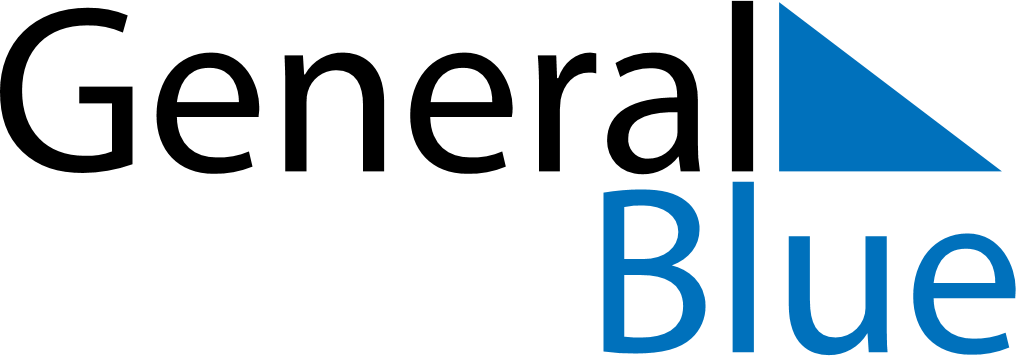 June 2024June 2024June 2024June 2024June 2024June 2024June 2024Bryne, Rogaland, NorwayBryne, Rogaland, NorwayBryne, Rogaland, NorwayBryne, Rogaland, NorwayBryne, Rogaland, NorwayBryne, Rogaland, NorwayBryne, Rogaland, NorwaySundayMondayMondayTuesdayWednesdayThursdayFridaySaturday1Sunrise: 4:37 AMSunset: 10:32 PMDaylight: 17 hours and 54 minutes.23345678Sunrise: 4:36 AMSunset: 10:34 PMDaylight: 17 hours and 57 minutes.Sunrise: 4:35 AMSunset: 10:35 PMDaylight: 18 hours and 0 minutes.Sunrise: 4:35 AMSunset: 10:35 PMDaylight: 18 hours and 0 minutes.Sunrise: 4:34 AMSunset: 10:37 PMDaylight: 18 hours and 2 minutes.Sunrise: 4:33 AMSunset: 10:38 PMDaylight: 18 hours and 5 minutes.Sunrise: 4:32 AMSunset: 10:39 PMDaylight: 18 hours and 7 minutes.Sunrise: 4:31 AMSunset: 10:41 PMDaylight: 18 hours and 9 minutes.Sunrise: 4:30 AMSunset: 10:42 PMDaylight: 18 hours and 11 minutes.910101112131415Sunrise: 4:29 AMSunset: 10:43 PMDaylight: 18 hours and 13 minutes.Sunrise: 4:29 AMSunset: 10:44 PMDaylight: 18 hours and 15 minutes.Sunrise: 4:29 AMSunset: 10:44 PMDaylight: 18 hours and 15 minutes.Sunrise: 4:28 AMSunset: 10:45 PMDaylight: 18 hours and 17 minutes.Sunrise: 4:27 AMSunset: 10:46 PMDaylight: 18 hours and 18 minutes.Sunrise: 4:27 AMSunset: 10:47 PMDaylight: 18 hours and 19 minutes.Sunrise: 4:27 AMSunset: 10:48 PMDaylight: 18 hours and 21 minutes.Sunrise: 4:26 AMSunset: 10:49 PMDaylight: 18 hours and 22 minutes.1617171819202122Sunrise: 4:26 AMSunset: 10:49 PMDaylight: 18 hours and 23 minutes.Sunrise: 4:26 AMSunset: 10:50 PMDaylight: 18 hours and 23 minutes.Sunrise: 4:26 AMSunset: 10:50 PMDaylight: 18 hours and 23 minutes.Sunrise: 4:26 AMSunset: 10:50 PMDaylight: 18 hours and 24 minutes.Sunrise: 4:26 AMSunset: 10:51 PMDaylight: 18 hours and 24 minutes.Sunrise: 4:26 AMSunset: 10:51 PMDaylight: 18 hours and 24 minutes.Sunrise: 4:26 AMSunset: 10:51 PMDaylight: 18 hours and 24 minutes.Sunrise: 4:27 AMSunset: 10:51 PMDaylight: 18 hours and 24 minutes.2324242526272829Sunrise: 4:27 AMSunset: 10:51 PMDaylight: 18 hours and 24 minutes.Sunrise: 4:27 AMSunset: 10:51 PMDaylight: 18 hours and 24 minutes.Sunrise: 4:27 AMSunset: 10:51 PMDaylight: 18 hours and 24 minutes.Sunrise: 4:28 AMSunset: 10:51 PMDaylight: 18 hours and 23 minutes.Sunrise: 4:28 AMSunset: 10:51 PMDaylight: 18 hours and 22 minutes.Sunrise: 4:29 AMSunset: 10:51 PMDaylight: 18 hours and 21 minutes.Sunrise: 4:30 AMSunset: 10:51 PMDaylight: 18 hours and 20 minutes.Sunrise: 4:31 AMSunset: 10:50 PMDaylight: 18 hours and 19 minutes.30Sunrise: 4:31 AMSunset: 10:50 PMDaylight: 18 hours and 18 minutes.